Name:_________________________________________________7.14AC (Heredity/Genetics) and 7.14B (Reproduction) Test Review KeyWhat is asexual reproduction? Requires only one parent, parent makes an exact copy of its DNA, the offspring is a “clone” of the parentWhat are the methods of asexual reproduction?Binary fission (when single celled organisms copy their DNA and divide into two equal halves); vegetative propagation (when plants grow new plants that are genetically identical); budding (parent cell copies its DNA and the offspring grows out of the side of the offspring) What type of offspring does asexual reproduction produce?Uniform, clone, identicalWhat is sexual reproduction?Requires two parent (male –sperm and a female – egg), parents DNA combine, and offspring is a genetic combination of parentsWhat are the methods of sexual reproduction?Pollination (when pollen is transferred from the female organ of a plant to the male organ)external fertilization (when the female lays an egg and it is fertilized by the sperm outside of the female; usually requires a medium – such as water – for the sperm to swim to the egg)internal fertilization (when the egg is fertilized within the female; Mammals (gorillas, lions, elephants, rats, zebras, and dolphins) have live births insects, birds, reptiles lay eggsWhat type of offspring does sexual reproduction produce?Diverse, uniqueWhat is heredity?The passing of genetic information from one generation to the nextWhere do organisms get their genetic material from?Their parentsWhat are genes?a segment of your DNAOn what structure are genes located?On chromosomes Where are genes stored in the cell?On chromosomes within the nucleus of a cellWhat is a trait?is a physical or behavioral characteristic expressed by your genesWhat is a genotype?The organisms genetic makeup; it consist of one allele from each parent; represented by capital and lowercase lettersWhat is a phenotype?is the way the organism looks and/or behaves (what you see); it is based on the genotypeWhat is a dominant trait?It is an allele that is strong and covers up other alleles; represented by capital lettersWhat is a recessive trait?It is an allele that is weaker than others and can be covered up by other alleles; represented by lowercase letters; only seen in the phenotype if there are two recessive alleles present in the genotypeWhat does homozygous mean?Two of the same allelesExample:Two dominate alleles (capital letters) – homozygous dominate Two recessive alleles (lowercase letters) – homozygous recessiveWhat does heterozygous mean?Two different allele pairingExample:One dominate and one recessive allele (a capital and a lowercase) If you have a heterozygous allele pairing, which trait will show through?The dominate allele Flower color 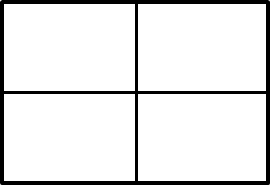 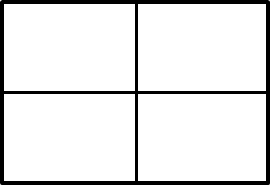 Purple is dominant (P) White is recessive (p) A PP father and a PP mother Genotype:100 % PP – homozygous dominate Phenotype:100% purple Pod colorGreen is dominant (G) Yellow is recessive (g) A Gg father and a GG mother  Genotype:50 % GG – homozygous dominate 50% Gg – heterozygous Phenotype:100 % - green